УТВЕРЖДЕНОпостановлением мэрии города                                     муниципального образования«Город Биробиджан» Еврейской автономной области  от 23.11.2020 № 1689(типовой бланк)		Разрешениедля размещения нестационарного торгового объекта при проведении Новогодней ярмарки на территории муниципального образования «Город Биробиджан» Еврейской автономной области в 2020 году_______________                                                                                     № ______Кому: ___________________________________________________________Юридический  адрес: ______________________________________________Место торговли: ____________________________________________________Срок действия: _____________________________________________________Ассортимент предлагаемого товара: _________________________________При осуществлении деятельности по продаже на ярмарках участники ярмарки (продавцы) обязаны:- соблюдать требования и ограничения, предусмотренные законодательством Российской Федерации в области обеспечения санитарно-эпидемиологического благополучия населения, охраны окружающей среды, ветеринарии, пожарной безопасности, защиты прав потребителей, и другие предусмотренные законодательством Российской Федерации требования и ограничения;- оборудовать место для продажи товаров в соответствии с требованиями санитарных норм и правил, правил продажи отдельных вида товаров;- оформить торговое место на ярмарке вывеской с указанием фирменного названия (наименования) организации, места ее нахождения (юридического адреса);- иметь в наличии на местах продажи товаров документы, подтверждающие соответствие товаров установленным требованиям (сертификат или декларация о соответствии либо их копии, заверенные в установленном порядке);- создавать условия для проверки покупателем правильности меры и веса приобретаемого товара в случае осуществления деятельности по продаже товаров (в том числе товаров, подлежащих продаже на ярмарках соответствующих типов и включению в соответствующий перечень) с использованием средств измерений (весов, гирь, мерных емкостей, метров и других);- обеспечить наличие у продавцов бейджа продавца с указанием наименования и места нахождения продавца – юридического лица либо фамилии, имени, отчества продавца – индивидуального предпринимателя, номера его свидетельства о государственной регистрации и наименование органа, зарегистрировавшего его;- обеспечить наличие четко оформленных ценников и предоставить информацию о реализуемом товаре;- использовать для торговли палатки, стеллажи, легкую мебель (столы, стулья), столы для выкладки товаров и расчета с покупателем;- иметь в достаточном количестве торговый инвентарь, упаковочный материал, емкости для сбора мусора;  - ежедневно проводить санитарную уборку территории торгового места.Первый заместитель главы мэрии города                                                                      Я.А. Аблов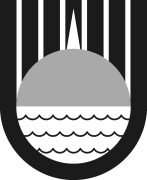 Муниципальное образование«Город Биробиджан»Еврейской автономной областиМЭРИЯ ГОРОДАЛенина ул., д. 29, г. Биробиджан, 679000 Тел. (42622) 2-60-01; факс (42622) 4-04-93e-mail: gorod@post.eao.ru; http://www.biradm.ru_______________ № ________________На № ______________ от ____________